§12987.  Awareness programmingAn institution of higher education, with guidance from its Title IX coordinator, a local law enforcement agency and the sexual assault support center or the domestic violence resource center identified in the institution's policy under section 12982, shall provide mandatory prevention and awareness programming on sexual violence, intimate partner violence and stalking for all incoming students and all employees of the institution. The institution shall make available prevention and awareness programming to all returning students of the institution. The prevention and awareness programming must include:  [PL 2021, c. 733, §2 (NEW).]1.  Affirmative consent.  An explanation of affirmative consent as it applies to sexual activity and sexual relationships;[PL 2021, c. 733, §2 (NEW).]2.  Affirmative consent; drugs and alcohol.  The role drugs and alcohol play in an individual's ability to provide affirmative consent;[PL 2021, c. 733, §2 (NEW).]3.  Options for reporting.  Information on options relating to the reporting of an incident of sexual violence, intimate partner violence or stalking, the probable effects and potential outcomes of each option and the methods to report an incident of sexual violence, intimate partner violence or stalking, including confidential and anonymous disclosure;[PL 2021, c. 733, §2 (NEW).]4.  Institution's procedures; sanctions and penalties.  Information on the institution's procedures for resolving reports of sexual violence, intimate partner violence and stalking and the range of sanctions or penalties the institution may impose on students and employees found responsible for a violation of a policy and related procedures adopted under section 12982;[PL 2021, c. 733, §2 (NEW).]5.  Contact information.  The name, contact information and role of the confidential resource advisor, information about the local sexual assault support center, their confidential services and how to access those services, information about the domestic violence resource center, their confidential services and how to access those services, as well as the name and contact information of all other personnel governed by confidentiality policies at the institution;[PL 2021, c. 733, §2 (NEW).]6.  Bystander intervention and risk reduction.  Strategies for bystander intervention and risk reduction;[PL 2021, c. 733, §2 (NEW).]7.  Ongoing prevention and awareness.  Opportunities for ongoing sexual violence, intimate partner violence and stalking prevention and awareness programming, including through ongoing campaigns; and[PL 2021, c. 733, §2 (NEW).]8.  Sensitivity; marginalized groups.  An approach to training that recognizes and is sensitive to the disproportionate impacts and rates of occurrence of sexual violence, intimate partner violence and stalking on members of marginalized groups, including but not limited to people of color, people with disabilities and lesbian, gay, bisexual and transgender people.[PL 2021, c. 733, §2 (NEW).]SECTION HISTORYPL 2021, c. 733, §2 (NEW). The State of Maine claims a copyright in its codified statutes. If you intend to republish this material, we require that you include the following disclaimer in your publication:All copyrights and other rights to statutory text are reserved by the State of Maine. The text included in this publication reflects changes made through the First Regular and First Special Session of the 131st Maine Legislature and is current through November 1, 2023
                    . The text is subject to change without notice. It is a version that has not been officially certified by the Secretary of State. Refer to the Maine Revised Statutes Annotated and supplements for certified text.
                The Office of the Revisor of Statutes also requests that you send us one copy of any statutory publication you may produce. Our goal is not to restrict publishing activity, but to keep track of who is publishing what, to identify any needless duplication and to preserve the State's copyright rights.PLEASE NOTE: The Revisor's Office cannot perform research for or provide legal advice or interpretation of Maine law to the public. If you need legal assistance, please contact a qualified attorney.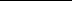 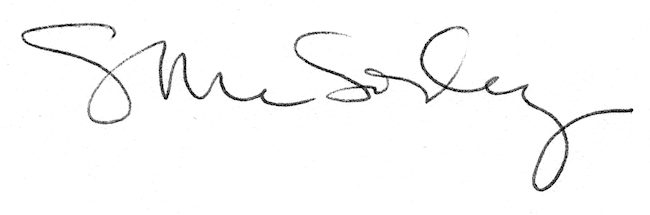 